Istituto Comprensivo NordScuola Secondaria di I grado “E. Fermi”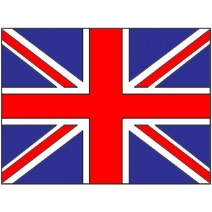 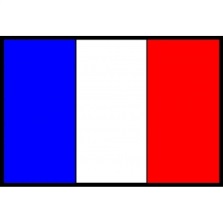 Cerimonia di consegna Attestati Certificazione EuropeaL. Inglese e L. FranceseKET- DELFLUNEDì 21 OTTOBRE 2019Ore 15,00 Auditorium dell’Istituto Comprensivo NordVia Gherardi, 66